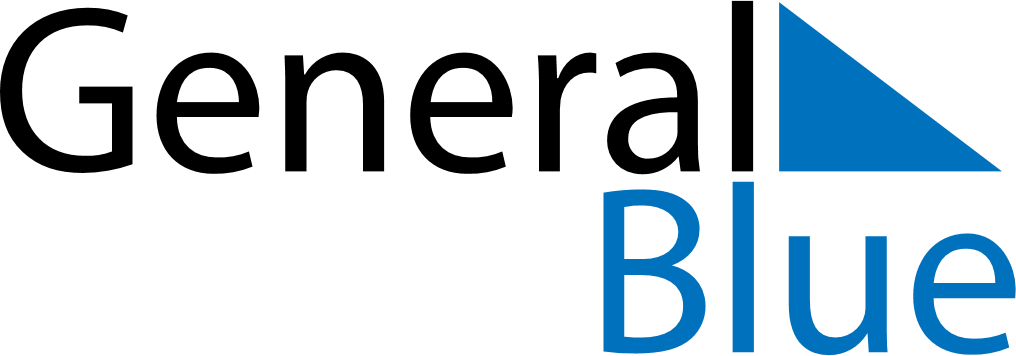 June 2024June 2024June 2024June 2024June 2024June 2024June 2024Rinconada, Jujuy, ArgentinaRinconada, Jujuy, ArgentinaRinconada, Jujuy, ArgentinaRinconada, Jujuy, ArgentinaRinconada, Jujuy, ArgentinaRinconada, Jujuy, ArgentinaRinconada, Jujuy, ArgentinaSundayMondayMondayTuesdayWednesdayThursdayFridaySaturday1Sunrise: 7:57 AMSunset: 6:47 PMDaylight: 10 hours and 50 minutes.23345678Sunrise: 7:57 AMSunset: 6:47 PMDaylight: 10 hours and 50 minutes.Sunrise: 7:58 AMSunset: 6:47 PMDaylight: 10 hours and 49 minutes.Sunrise: 7:58 AMSunset: 6:47 PMDaylight: 10 hours and 49 minutes.Sunrise: 7:58 AMSunset: 6:47 PMDaylight: 10 hours and 49 minutes.Sunrise: 7:58 AMSunset: 6:47 PMDaylight: 10 hours and 48 minutes.Sunrise: 7:59 AMSunset: 6:47 PMDaylight: 10 hours and 48 minutes.Sunrise: 7:59 AMSunset: 6:47 PMDaylight: 10 hours and 48 minutes.Sunrise: 7:59 AMSunset: 6:47 PMDaylight: 10 hours and 47 minutes.910101112131415Sunrise: 8:00 AMSunset: 6:47 PMDaylight: 10 hours and 47 minutes.Sunrise: 8:00 AMSunset: 6:47 PMDaylight: 10 hours and 47 minutes.Sunrise: 8:00 AMSunset: 6:47 PMDaylight: 10 hours and 47 minutes.Sunrise: 8:00 AMSunset: 6:47 PMDaylight: 10 hours and 46 minutes.Sunrise: 8:01 AMSunset: 6:47 PMDaylight: 10 hours and 46 minutes.Sunrise: 8:01 AMSunset: 6:47 PMDaylight: 10 hours and 46 minutes.Sunrise: 8:01 AMSunset: 6:48 PMDaylight: 10 hours and 46 minutes.Sunrise: 8:02 AMSunset: 6:48 PMDaylight: 10 hours and 45 minutes.1617171819202122Sunrise: 8:02 AMSunset: 6:48 PMDaylight: 10 hours and 45 minutes.Sunrise: 8:02 AMSunset: 6:48 PMDaylight: 10 hours and 45 minutes.Sunrise: 8:02 AMSunset: 6:48 PMDaylight: 10 hours and 45 minutes.Sunrise: 8:03 AMSunset: 6:48 PMDaylight: 10 hours and 45 minutes.Sunrise: 8:03 AMSunset: 6:48 PMDaylight: 10 hours and 45 minutes.Sunrise: 8:03 AMSunset: 6:49 PMDaylight: 10 hours and 45 minutes.Sunrise: 8:03 AMSunset: 6:49 PMDaylight: 10 hours and 45 minutes.Sunrise: 8:03 AMSunset: 6:49 PMDaylight: 10 hours and 45 minutes.2324242526272829Sunrise: 8:04 AMSunset: 6:49 PMDaylight: 10 hours and 45 minutes.Sunrise: 8:04 AMSunset: 6:49 PMDaylight: 10 hours and 45 minutes.Sunrise: 8:04 AMSunset: 6:49 PMDaylight: 10 hours and 45 minutes.Sunrise: 8:04 AMSunset: 6:50 PMDaylight: 10 hours and 45 minutes.Sunrise: 8:04 AMSunset: 6:50 PMDaylight: 10 hours and 45 minutes.Sunrise: 8:04 AMSunset: 6:50 PMDaylight: 10 hours and 45 minutes.Sunrise: 8:04 AMSunset: 6:51 PMDaylight: 10 hours and 46 minutes.Sunrise: 8:04 AMSunset: 6:51 PMDaylight: 10 hours and 46 minutes.30Sunrise: 8:05 AMSunset: 6:51 PMDaylight: 10 hours and 46 minutes.